 
ΕΛΛΗΝΙΚΗ ΔΗΜΟΚΡΑΤΙΑ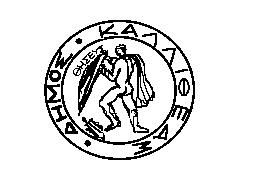 ΝΟΜΟΣ ΑΤΤΙΚΗΣΔΗΜΟΣ ΚΑΛΛΙΘΕΑΣ		                               			ΕΠΙΤΡΟΠΗ ΠΟΙΟΤΗΤΑΣ ΖΩΗΣΣΥΝΕΔΡΙΑΣΗ: 9η/2019					   Καλλιθέα, 10/10/2019ΠΙΝΑΚΑΣ ΠΕΡΙΛΗΨΗΣ Στην Καλλιθέα σήμερα 10.10.2019 δημοσιεύεται ο Πίνακας Περίληψης των θεμάτων της Πρόσκλησης με αρ. πρωτ. 53650/03.10.2019 για συνεδρίαση της Επιτροπής Ποιότητας Ζωής που πραγματοποιήθηκε στις 07.10.2019 και ώρα 14:00 και οι αριθμοί των αποφάσεων που ελήφθησαν ως εξής:ΕΝΤΟΣ ΗΜΕΡΗΣΙΑΣ ΔΙΑΤΑΞΗΣ                                                                                           Η ΠΡΟΕΔΡΟΣ                                                                                       ΜΑΡΓΑΡΙΤΗ ΒΑΣΙΛΙΚΗ                          Α/ΑΑΡ. ΑΠΟΦΑΣΗΣΠΕΡΙΛΗΨΗ 127Εκλογή Αντιπροέδρου Επιτροπής Ποιότητας Ζωής.2-ΑΠΟΣΥΡΕΤΑΙΑνάκληση αδείας λειτουργίας επιχείρησης προσφοράς υπηρεσιών διαδικτύου επί της οδού Μαντζαγριωτάκη 52, ιδιοκτησίας του κ. Τσιρώνη Παντελεήμονα.328Κατάργηση θέσης περιπτέρου επί των οδών Ατθιδών 2 & Λ. Συγγρού, με πρώην δικαιούχο εκμετάλλευσης την Ευθυμίου Μαρία του Βασιλείου.429Κατάργηση θέσης περιπτέρου επί της οδού Σιβιτανίδου 18, με πρώην δικαιούχο εκμετάλλευσης τον Τσαλίκη Γεώργιο  του Χρήστου.530Εκμίσθωση χώρων στην πλατεία Δαβάκη για εγκατάσταση, λειτουργία καρουζέλ και παιδικού τραίνου κατά τον εορτασμό Χριστουγέννων 2019 στο Δήμο Καλλιθέας.